KORUYUCU(Lukas - The Bouncer)Gösterim Tarihi: 26 Temmuz 2019Dağıtım: TME Filmsİthalat: Siyah Beyaz MoviesTür: Aksiyon, gerilimFormat: 2D (Türkçe, altyazılı)Fragman: https://www.youtube.com/watch?v=jD12T4deKDQIMDb: https://www.imdb.com/title/tt7816392/?ref_=nm_flmg_act_2Yönetmen: Julien LeclercqOyuncular: Jean-Claude Van Damme, Sami Bouajila, Sveva Alviti, Sam LouwyckÖzetLukas elli yaşlarında bir gece kulübü fedaisidir. 8 yaşındaki kızı Sarah'ı büyütmek için çabalamaktadır. Ancak bir gün işler değişir: Lukas, gece kulübün bir müşterisiyle yaşadığı tartışma sırasında kontrolünü kaybeder... Bu nedenle işinden kovulur ve polisle sorun yaşamaya başlar. Paraya ihtiyaç duyduğu için bir striptiz kulübünde yeni bir iş bulur. Lukas'ın bilmediği şey ise, striptiz kulübünün tüm Avrupa'da faaliyet gösteren tehlikeli bir çete tarafından yönetiliyor olduğudur... Ve çetenin bir üyesi olarak, bir şiddet sarmalına kapılacaktır. Lukas, kızının hayatını korumak için ve hayatta kalmak için savaşmak zorunda kalacaktır.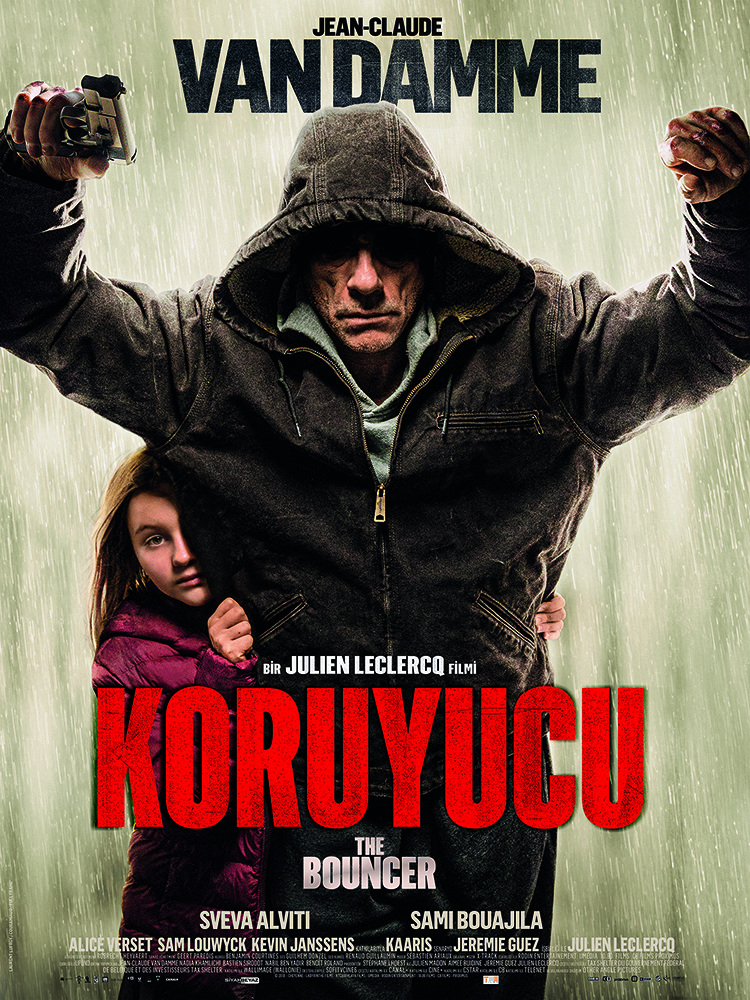 